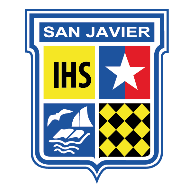 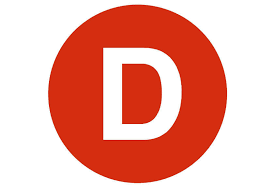 Carta PatrocinioYo Mario Venegas , Diputado de la República de Chile por el distrito 22 , por medio de este documento manifiesto mi apoyo y patrocinio al Proyecto de Ley, del grupo Construir, del Colegio San Francisco Javier de la ciudad de Puerto Montt, en el marco del Torneo Delibera 2018, organizado por la Biblioteca del Congreso Nacional, que consistirá en la creación de una institución reguladora, que oriente a los inmigrantes en temas laborales, buscando mejorar sus condiciones como trabajadores en Chile.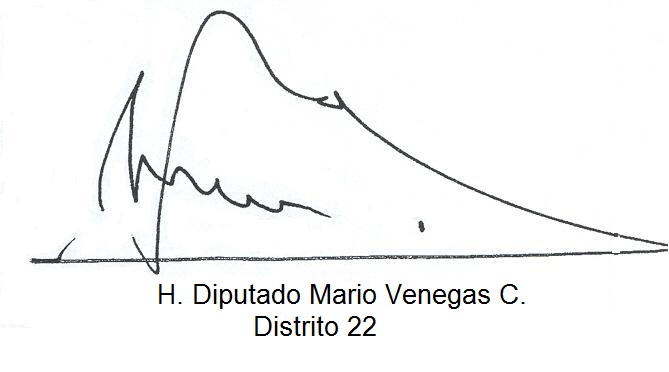 